SPELLINGMATHSR.M.E./TopicalREADINGI.D.L. Personal Choice Grid16th Nov.RememberSumdogShare your Heartstart knowledge with family members. We have covered the different types of casualty, and what to do if someone has a serious bleed.Write a summary of a personal novel that you are enjoying at home. Create an infographic to depict all you have learned of the Hindu festival of Diwali. Remember to record your sources. https://www.bbc.co.uk/newsround/15451833 16th Nov.Use a dictionary to find & record the meanings of five of your words. Log in to StudyladderSumdogShare your Heartstart knowledge with family members. We have covered the different types of casualty, and what to do if someone has a serious bleed.Write a summary of a personal novel that you are enjoying at home. Create an infographic to depict all you have learned of the Hindu festival of Diwali. Remember to record your sources. https://www.bbc.co.uk/newsround/15451833  23rd Nov.UnderstandStudyladder.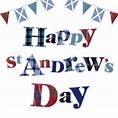 With his feast day next Monday, your task is to write a personal prayer to Saint Andrew.Share detail of the Lost Words books with an adult at home. Talk about the spell songs covered so far.Think over the focus for Anti-Bullying Week. Talk to family members at home about the theme of standing united against bullying. Check out the resources from CBBC https://www.bbc.co.uk/cbbc/curations/anti-bullying-week?dm_i=3YNL,AWMG,3GU73A,149XG,  23rd Nov.Create a super sentence for each of your words.Studyladder.With his feast day next Monday, your task is to write a personal prayer to Saint Andrew.Share detail of the Lost Words books with an adult at home. Talk about the spell songs covered so far.Think over the focus for Anti-Bullying Week. Talk to family members at home about the theme of standing united against bullying. Check out the resources from CBBC https://www.bbc.co.uk/cbbc/curations/anti-bullying-week?dm_i=3YNL,AWMG,3GU73A,149XG, 30th Nov.AnalyseSumdog.Advent Calendar of Kindness. Jot down 25 random acts of kindness which you could do from December 1st. If you draw it out, take a picture and post it to your blog.Source a non-fiction text that interests you and post details of it to your blog. Create an infographic all about the season of Advent. If you choose to do this and email it to me, I will aim to print it off and display it on our class altar.https://www.topmarks.co.uk/Christmas/Advent.aspx 30th Nov.Rainbow write each of your words to show any words within.Log in to StudyladderSumdog.Advent Calendar of Kindness. Jot down 25 random acts of kindness which you could do from December 1st. If you draw it out, take a picture and post it to your blog.Source a non-fiction text that interests you and post details of it to your blog. Create an infographic all about the season of Advent. If you choose to do this and email it to me, I will aim to print it off and display it on our class altar.https://www.topmarks.co.uk/Christmas/Advent.aspx 7th Dec.ApplyStudyladder.Favourite winter or Christmas recipes. We all have special treats or meals that we enjoy at this time of year. What’s yours? Name your dish & post the recipe to your blog.Write a film review. State whether you would recommend this or not and why. Give it a           rating.Make a mind map of detail on Christmas traditions around the world. https://www.whychristmas.com/cultures/7th Dec.Write an acrostic poem for five of your words.Studyladder.Favourite winter or Christmas recipes. We all have special treats or meals that we enjoy at this time of year. What’s yours? Name your dish & post the recipe to your blog.Write a film review. State whether you would recommend this or not and why. Give it a           rating.Make a mind map of detail on Christmas traditions around the world. https://www.whychristmas.com/cultures/14th Dec                Make use of the Christmas themed homework grid.                                                                                                                                                                                                                          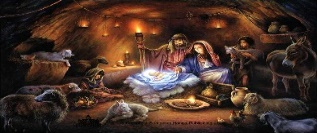 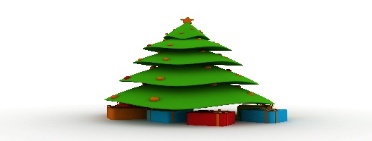 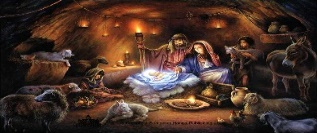 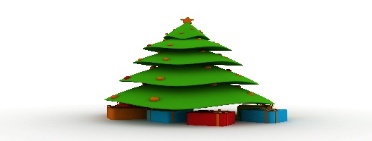                 Make use of the Christmas themed homework grid.                                                                                                                                                                                                                                          Make use of the Christmas themed homework grid.                                                                                                                                                                                                                                          Make use of the Christmas themed homework grid.                                                                                                                                                                                                                                          Make use of the Christmas themed homework grid.                                                                                                                                                                                                                          